Montana FCCLA Star Chapter Award Application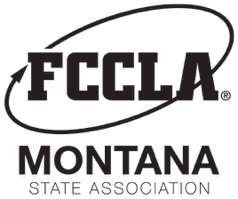 Recognition for chapters that develop and implement well-rounded programs of work.Chapters with well-rounded programs of work supporting Montana and National FCCLA strategic plans have programming in each of the following areas:Membership Chapter activities and operationsCommunity serviceState and national activitiesLeadership developmentPromotion/public relationsAward levels:Annually, chapters may apply to be recognized at the gold, silver and bronze levels. The level of recognition is determined by the number of activities and type of activities completed by the chapter.Gold – 50 or more pointsSilver – 40-49 pointsBronze – 30-39 pointsAward:Chapters who earn a gold, silver or bronze award will receive: Plaque to hang in your schoolRecognition at the State Leadership ConferencePress release distributed to your local newspaperLetter sent to school administrator and school board membersApplication process:Chapter advisers and officers should work together to complete each of the following:Complete and upload the Chapter Activities Form (below).Place check marks for each activity your chapter completed (note that some categories are check all and other categories are select one if applicable).Total your points at the end.Write a 150 word summary of your Year in Review (to be used in the State Leadership Conference program)Write a one-two page “A Year in Review” report.  Report should describe specific examples of how points were earned for each of the six categories. Submit three pictures of our chapter in action with brief descriptions (to be used at State Leadership Conference) All materials must be submitted online by February 15 the Montana FCCLA website www.mtfccla.org A confirmation email will be sent when the application is received. Questions:Melanie Young, Interim Executive Director – director@mtfccla.org Chapter Activities Form 
Eligible activities are from February 16, 2018 to February 15, 2019.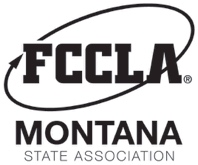 MembershipFocus: Actively recruit, retain and engage membersMembershipFocus: Actively recruit, retain and engage membersAvailable PointsPoints EarnedActivities (select all that apply):Activities (select all that apply):Activities (select all that apply):In every FCS class, FCCLA is incorporated in at least one unit of instruction1Announcements about upcoming FCCLA activities and/or opportunities are regularly made and posted in areas easily accessed by students and FCCLA members, for example in the hallways and classrooms1Chapter developed and conducted an annual recruitment program targeted at prospective FCS students1Chapter has and utilizes a local FCCLA recognition program to encourage members to participate in FCCLA activities1Chapter participated in the National FCCLA Go for the Red membership campaign1Membership Increase (select one, if applicable):Membership Increase (select one, if applicable):Membership Increase (select one, if applicable):In 2018-19, chapter had a 5%+ increase in affiliated members compared to the previous year3In 2018-19, chapter had a 3-5% increase in affiliated members compared to the previous year2In 2018-19, chapter had a 1-2% increase in affiliated members compared to the previous year1Affiliation (select one, if applicable):Affiliation (select one, if applicable):Affiliation (select one, if applicable):Affiliated by November 13Affiliated by February 12Total Total Total Chapter Activities and OperationsFocus: Actively conduct meetings and track service learningChapter Activities and OperationsFocus: Actively conduct meetings and track service learningAvailable PointsPoints EarnedActivities (select all that apply):Activities (select all that apply):Activities (select all that apply):The chapter holds at least one monthly meeting utilizing an agenda and parliamentary procedure3The chapter has a local Constitution/Bylaws1Chapter conducted activities to teach the mission/history/purposes of FCCLA1Chapter conducted at least one major activity during FCCLA Week (February 2019)1Monthly Service Hours Report: Monthly Service Hours Report: Monthly Service Hours Report: Completed for each required month by all affiliated members and submitted by the deadline.  One point for each month completed; up to 6 points maximum.(up to 6)TotalTotalTotalCommunity ServiceFocus: State Outreach Project and Service Learning ProjectsCommunity ServiceFocus: State Outreach Project and Service Learning ProjectsAvailable PointsPoints EarnedCommunity Service – other than the State Outreach Project (select one, if applicable):Community Service – other than the State Outreach Project (select one, if applicable):Community Service – other than the State Outreach Project (select one, if applicable):The chapter participated in or coordinated 5 or more community service efforts in the local community5The chapter participated in or coordinated 3-4 community service efforts in the local community3The chapter participated in or coordinated 1-2 community service efforts in the local community1State Outreach Project:State Outreach Project:State Outreach Project:Activities were conducted that provide advocacy, education, direct or indirect service to the Vision Zero project.  1 point per activity (multiple activities may be conducted within one project).  Up to 6 points maximum.(up to 6)TotalTotalTotalState and National ActivitiesFocus: Participation in district, state and national FCCLA activitiesState and National ActivitiesFocus: Participation in district, state and national FCCLA activitiesAvailable PointsPoints EarnedActivities (select all that apply):Activities (select all that apply):Activities (select all that apply):One or more members attended the Fall 2018 District Meeting1One or more members attended the 2018 FCCLA National Cluster Meetings1One or more members attended the FCCLA 2018 National Leadership Conference (1 point per member; maximum of 5 points)(up to 5)At least one chapter member submitted a scholarship application to Montana or National FCCLA (Spring 2018)1National Programs (select all that apply):National Programs (select all that apply):National Programs (select all that apply):2019 National Program Award application submitted (1 point per application; maximum of 3 points)(up to 3)2018 National Program Award winner 1State Leadership Conference (select all that apply):State Leadership Conference (select all that apply):State Leadership Conference (select all that apply):Chapter had members attend 2018 State Leadership Conference  (1 point per member; maximum of 5 points)(up to 5)2018 STAR Event (Online or at SLC) 1st or 2nd place winner (1 point per event won (team or individual); maximum of 5 points)(up to 5)TotalTotalTotalLeadershipFocus: Members actively engage in leadership development LeadershipFocus: Members actively engage in leadership development Available PointsPoints EarnedActivities (select all that apply):Activities (select all that apply):Activities (select all that apply):Chapter has a member who applied for a district office but was not elected in Fall 2018 (1 point per member; up to 3 points)(up to 3)In 2018/19 or 2019/20, chapter has a member serving as a District Officer.  Excluding Current State Officers as points are awarded in following row. (1 point per officer; up to 5 points)(up to 5)In 2018-19, chapter has a member serving as a Current State Officer (term ending at March 2019 SLC)3Chapter has a member who submitted a National Officer Candidate application to Montana FCCLA in February 20181In 2018-19, chapter has a member who ran at National FCCLA for a National Officer Position3Chapter members participated in the 2018 Fall Leadership Rally (1 point per member; up to 3 points)(up to 3)Chapter member receives the 2018 Montana Ultimate Leader Award 1Chapter Adviser received the 2018 National FCCLA Spirit of Advising Award or the 2018 Montana Adviser of the Year or New Adviser of the Year Award 1Chapter Adviser is an Adviser Mentor or Master Adviser with National FCCLA in 20181Chapter Adviser participates in the Montana FCCLA Phased Approach to FCCLA Mentor Program in 2018-192Chapter Adviser participated in a National FCCLA Adviser Training in 2018-191Adviser serves on the Montana FCCLA Board of Directors3TotalTotalTotalPromotion & Public RelationsFocus: Active promotion of FCCLA and FCS within the school and communityPromotion & Public RelationsFocus: Active promotion of FCCLA and FCS within the school and communityAvailable PointsPoints EarnedArticles published/distributed in the community:Articles published/distributed in the community:Articles published/distributed in the community:Articles were published/distributed through school newspaper, local newspaper, TV, etc. (1 point per article; up to 5 points)(up to 5)Other activities (select all that apply):Other activities (select all that apply):Other activities (select all that apply):Chapter has a chapter website that is up-to-date1Chapter utilizes social media such as Facebook or Twitter2Chapter members made a presentation to their local school board2Chapter members made a presentation to their peers2Chapter members wrote and submitted an article with a picture to the State Director or Teen Times that can be used on the website, newsletter, etc.1TotalTotalTotalChapter NameIndividual Completing 
this FormDate CompletedTotal Points Earned